Komponen penilaian :Kehadiran = 10 %Tugas = 20 %UTS = 30 %UAS = 40 %Jakarta, 20 September 2017Mengetahui, 										Ketua    PAMU,			                     					Dosen Koordinator, Ir.Lestanto Pudji Santosa,MM				Drs.Aliaras Wahid,MM			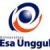 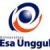 RENCANA PEMBELAJARAN SEMESTER GANJIL 2017/2018RENCANA PEMBELAJARAN SEMESTER GANJIL 2017/2018RENCANA PEMBELAJARAN SEMESTER GANJIL 2017/2018RENCANA PEMBELAJARAN SEMESTER GANJIL 2017/2018RENCANA PEMBELAJARAN SEMESTER GANJIL 2017/2018RENCANA PEMBELAJARAN SEMESTER GANJIL 2017/2018RENCANA PEMBELAJARAN SEMESTER GANJIL 2017/2018RENCANA PEMBELAJARAN SEMESTER GANJIL 2017/2018RENCANA PEMBELAJARAN SEMESTER GANJIL 2017/2018RENCANA PEMBELAJARAN SEMESTER GANJIL 2017/2018RENCANA PEMBELAJARAN SEMESTER GANJIL 2017/2018RENCANA PEMBELAJARAN SEMESTER GANJIL 2017/2018RENCANA PEMBELAJARAN SEMESTER GANJIL 2017/2018RENCANA PEMBELAJARAN SEMESTER GANJIL 2017/2018  PAMU   PAMU   PAMU   PAMU   PAMU   PAMU   PAMU   PAMU   PAMU   PAMU   PAMU   PAMU   PAMU   PAMU    UNIVERSITAS ESA UNGGUL   UNIVERSITAS ESA UNGGUL   UNIVERSITAS ESA UNGGUL   UNIVERSITAS ESA UNGGUL   UNIVERSITAS ESA UNGGUL   UNIVERSITAS ESA UNGGUL   UNIVERSITAS ESA UNGGUL   UNIVERSITAS ESA UNGGUL   UNIVERSITAS ESA UNGGUL   UNIVERSITAS ESA UNGGUL   UNIVERSITAS ESA UNGGUL   UNIVERSITAS ESA UNGGUL   UNIVERSITAS ESA UNGGUL   UNIVERSITAS ESA UNGGULMata kuliahMata kuliahMata kuliahMata kuliah:Statistik II ( Inferensial )Statistik II ( Inferensial )Statistik II ( Inferensial )Statistik II ( Inferensial )Kode MKKode MKKode MKKode MK:ESA155ESA155Mata kuliah prasyaratMata kuliah prasyaratMata kuliah prasyaratMata kuliah prasyarat:Bobot MKBobot MKBobot MKBobot MK:3 sks3 sksDosen PengampuDosen PengampuDosen PengampuDosen Pengampu:Ir.Lestanto Pudji Santosa,MMIr.Lestanto Pudji Santosa,MMIr.Lestanto Pudji Santosa,MMIr.Lestanto Pudji Santosa,MMKode DosenKode DosenKode DosenKode Dosen:54605460Alokasi WaktuAlokasi WaktuAlokasi WaktuAlokasi Waktu:Tatap muka 14 x 150 menit, tidak ada praktik, tidak  ada onlineTatap muka 14 x 150 menit, tidak ada praktik, tidak  ada onlineTatap muka 14 x 150 menit, tidak ada praktik, tidak  ada onlineTatap muka 14 x 150 menit, tidak ada praktik, tidak  ada onlineTatap muka 14 x 150 menit, tidak ada praktik, tidak  ada onlineTatap muka 14 x 150 menit, tidak ada praktik, tidak  ada onlineTatap muka 14 x 150 menit, tidak ada praktik, tidak  ada onlineTatap muka 14 x 150 menit, tidak ada praktik, tidak  ada onlineTatap muka 14 x 150 menit, tidak ada praktik, tidak  ada onlineTatap muka 14 x 150 menit, tidak ada praktik, tidak  ada onlineTatap muka 14 x 150 menit, tidak ada praktik, tidak  ada onlineCapaian PembelajaranCapaian PembelajaranCapaian PembelajaranCapaian Pembelajaran:Mahasiswa mampu memahami dan mengerti tentang Distribusi SamplingMahasiswa mampu memahami dan mengerti tentang teori dan konsep Estimasi pada sampel Mahasiswa mampu memahami dan mengerti konsep  uji hipotesisi, anova, regresi dan korelasi sederhana, regresi dan korelasi ganda, distribusi chi-square dan analisis frekuensi yang bermanfaat dalam pencapaian statistik inferen, serta memahami statistik non paramatrik4.     Mahasiswa mampu memahami dan menggunakan software SPSS sebagai alat bantu dalam melakukan analisis statistik.Mahasiswa mampu memahami dan mengerti tentang Distribusi SamplingMahasiswa mampu memahami dan mengerti tentang teori dan konsep Estimasi pada sampel Mahasiswa mampu memahami dan mengerti konsep  uji hipotesisi, anova, regresi dan korelasi sederhana, regresi dan korelasi ganda, distribusi chi-square dan analisis frekuensi yang bermanfaat dalam pencapaian statistik inferen, serta memahami statistik non paramatrik4.     Mahasiswa mampu memahami dan menggunakan software SPSS sebagai alat bantu dalam melakukan analisis statistik.Mahasiswa mampu memahami dan mengerti tentang Distribusi SamplingMahasiswa mampu memahami dan mengerti tentang teori dan konsep Estimasi pada sampel Mahasiswa mampu memahami dan mengerti konsep  uji hipotesisi, anova, regresi dan korelasi sederhana, regresi dan korelasi ganda, distribusi chi-square dan analisis frekuensi yang bermanfaat dalam pencapaian statistik inferen, serta memahami statistik non paramatrik4.     Mahasiswa mampu memahami dan menggunakan software SPSS sebagai alat bantu dalam melakukan analisis statistik.Mahasiswa mampu memahami dan mengerti tentang Distribusi SamplingMahasiswa mampu memahami dan mengerti tentang teori dan konsep Estimasi pada sampel Mahasiswa mampu memahami dan mengerti konsep  uji hipotesisi, anova, regresi dan korelasi sederhana, regresi dan korelasi ganda, distribusi chi-square dan analisis frekuensi yang bermanfaat dalam pencapaian statistik inferen, serta memahami statistik non paramatrik4.     Mahasiswa mampu memahami dan menggunakan software SPSS sebagai alat bantu dalam melakukan analisis statistik.Mahasiswa mampu memahami dan mengerti tentang Distribusi SamplingMahasiswa mampu memahami dan mengerti tentang teori dan konsep Estimasi pada sampel Mahasiswa mampu memahami dan mengerti konsep  uji hipotesisi, anova, regresi dan korelasi sederhana, regresi dan korelasi ganda, distribusi chi-square dan analisis frekuensi yang bermanfaat dalam pencapaian statistik inferen, serta memahami statistik non paramatrik4.     Mahasiswa mampu memahami dan menggunakan software SPSS sebagai alat bantu dalam melakukan analisis statistik.Mahasiswa mampu memahami dan mengerti tentang Distribusi SamplingMahasiswa mampu memahami dan mengerti tentang teori dan konsep Estimasi pada sampel Mahasiswa mampu memahami dan mengerti konsep  uji hipotesisi, anova, regresi dan korelasi sederhana, regresi dan korelasi ganda, distribusi chi-square dan analisis frekuensi yang bermanfaat dalam pencapaian statistik inferen, serta memahami statistik non paramatrik4.     Mahasiswa mampu memahami dan menggunakan software SPSS sebagai alat bantu dalam melakukan analisis statistik.Mahasiswa mampu memahami dan mengerti tentang Distribusi SamplingMahasiswa mampu memahami dan mengerti tentang teori dan konsep Estimasi pada sampel Mahasiswa mampu memahami dan mengerti konsep  uji hipotesisi, anova, regresi dan korelasi sederhana, regresi dan korelasi ganda, distribusi chi-square dan analisis frekuensi yang bermanfaat dalam pencapaian statistik inferen, serta memahami statistik non paramatrik4.     Mahasiswa mampu memahami dan menggunakan software SPSS sebagai alat bantu dalam melakukan analisis statistik.Mahasiswa mampu memahami dan mengerti tentang Distribusi SamplingMahasiswa mampu memahami dan mengerti tentang teori dan konsep Estimasi pada sampel Mahasiswa mampu memahami dan mengerti konsep  uji hipotesisi, anova, regresi dan korelasi sederhana, regresi dan korelasi ganda, distribusi chi-square dan analisis frekuensi yang bermanfaat dalam pencapaian statistik inferen, serta memahami statistik non paramatrik4.     Mahasiswa mampu memahami dan menggunakan software SPSS sebagai alat bantu dalam melakukan analisis statistik.Mahasiswa mampu memahami dan mengerti tentang Distribusi SamplingMahasiswa mampu memahami dan mengerti tentang teori dan konsep Estimasi pada sampel Mahasiswa mampu memahami dan mengerti konsep  uji hipotesisi, anova, regresi dan korelasi sederhana, regresi dan korelasi ganda, distribusi chi-square dan analisis frekuensi yang bermanfaat dalam pencapaian statistik inferen, serta memahami statistik non paramatrik4.     Mahasiswa mampu memahami dan menggunakan software SPSS sebagai alat bantu dalam melakukan analisis statistik.Mahasiswa mampu memahami dan mengerti tentang Distribusi SamplingMahasiswa mampu memahami dan mengerti tentang teori dan konsep Estimasi pada sampel Mahasiswa mampu memahami dan mengerti konsep  uji hipotesisi, anova, regresi dan korelasi sederhana, regresi dan korelasi ganda, distribusi chi-square dan analisis frekuensi yang bermanfaat dalam pencapaian statistik inferen, serta memahami statistik non paramatrik4.     Mahasiswa mampu memahami dan menggunakan software SPSS sebagai alat bantu dalam melakukan analisis statistik.Mahasiswa mampu memahami dan mengerti tentang Distribusi SamplingMahasiswa mampu memahami dan mengerti tentang teori dan konsep Estimasi pada sampel Mahasiswa mampu memahami dan mengerti konsep  uji hipotesisi, anova, regresi dan korelasi sederhana, regresi dan korelasi ganda, distribusi chi-square dan analisis frekuensi yang bermanfaat dalam pencapaian statistik inferen, serta memahami statistik non paramatrik4.     Mahasiswa mampu memahami dan menggunakan software SPSS sebagai alat bantu dalam melakukan analisis statistik.Buku AcuanBuku AcuanBuku AcuanBuku AcuanRonald E. Walpole, Raymond H. Myers, Sharon L. Myers and Keying Ye, Probabilitiy and Statistics for Engineers and Scientists,  Pearson Prentice Hall, 8th edition, 2007Subhash Sharma, Applied Multivariate Techniques, , John wiley and sonR Johson and D Wichern, Applied multivariate statistics, Prentice Hall.J. Supranto, M.A. ,2001, Statistika Teori dan Aplikasi, Erlangga,  Jakarta.Douglas C. Montgomery, George C. Runger, 2003, Applied Statistic and Probability for Engineer, third edition, John Wiley and Son Inc.                                                                                                                   Panduan Lengkap SPSSversi 20, Singgih Santoso 2014, Alex Media KomputindoRonald E. Walpole, Raymond H. Myers, Sharon L. Myers and Keying Ye, Probabilitiy and Statistics for Engineers and Scientists,  Pearson Prentice Hall, 8th edition, 2007Subhash Sharma, Applied Multivariate Techniques, , John wiley and sonR Johson and D Wichern, Applied multivariate statistics, Prentice Hall.J. Supranto, M.A. ,2001, Statistika Teori dan Aplikasi, Erlangga,  Jakarta.Douglas C. Montgomery, George C. Runger, 2003, Applied Statistic and Probability for Engineer, third edition, John Wiley and Son Inc.                                                                                                                   Panduan Lengkap SPSSversi 20, Singgih Santoso 2014, Alex Media KomputindoRonald E. Walpole, Raymond H. Myers, Sharon L. Myers and Keying Ye, Probabilitiy and Statistics for Engineers and Scientists,  Pearson Prentice Hall, 8th edition, 2007Subhash Sharma, Applied Multivariate Techniques, , John wiley and sonR Johson and D Wichern, Applied multivariate statistics, Prentice Hall.J. Supranto, M.A. ,2001, Statistika Teori dan Aplikasi, Erlangga,  Jakarta.Douglas C. Montgomery, George C. Runger, 2003, Applied Statistic and Probability for Engineer, third edition, John Wiley and Son Inc.                                                                                                                   Panduan Lengkap SPSSversi 20, Singgih Santoso 2014, Alex Media KomputindoRonald E. Walpole, Raymond H. Myers, Sharon L. Myers and Keying Ye, Probabilitiy and Statistics for Engineers and Scientists,  Pearson Prentice Hall, 8th edition, 2007Subhash Sharma, Applied Multivariate Techniques, , John wiley and sonR Johson and D Wichern, Applied multivariate statistics, Prentice Hall.J. Supranto, M.A. ,2001, Statistika Teori dan Aplikasi, Erlangga,  Jakarta.Douglas C. Montgomery, George C. Runger, 2003, Applied Statistic and Probability for Engineer, third edition, John Wiley and Son Inc.                                                                                                                   Panduan Lengkap SPSSversi 20, Singgih Santoso 2014, Alex Media KomputindoRonald E. Walpole, Raymond H. Myers, Sharon L. Myers and Keying Ye, Probabilitiy and Statistics for Engineers and Scientists,  Pearson Prentice Hall, 8th edition, 2007Subhash Sharma, Applied Multivariate Techniques, , John wiley and sonR Johson and D Wichern, Applied multivariate statistics, Prentice Hall.J. Supranto, M.A. ,2001, Statistika Teori dan Aplikasi, Erlangga,  Jakarta.Douglas C. Montgomery, George C. Runger, 2003, Applied Statistic and Probability for Engineer, third edition, John Wiley and Son Inc.                                                                                                                   Panduan Lengkap SPSSversi 20, Singgih Santoso 2014, Alex Media KomputindoRonald E. Walpole, Raymond H. Myers, Sharon L. Myers and Keying Ye, Probabilitiy and Statistics for Engineers and Scientists,  Pearson Prentice Hall, 8th edition, 2007Subhash Sharma, Applied Multivariate Techniques, , John wiley and sonR Johson and D Wichern, Applied multivariate statistics, Prentice Hall.J. Supranto, M.A. ,2001, Statistika Teori dan Aplikasi, Erlangga,  Jakarta.Douglas C. Montgomery, George C. Runger, 2003, Applied Statistic and Probability for Engineer, third edition, John Wiley and Son Inc.                                                                                                                   Panduan Lengkap SPSSversi 20, Singgih Santoso 2014, Alex Media KomputindoRonald E. Walpole, Raymond H. Myers, Sharon L. Myers and Keying Ye, Probabilitiy and Statistics for Engineers and Scientists,  Pearson Prentice Hall, 8th edition, 2007Subhash Sharma, Applied Multivariate Techniques, , John wiley and sonR Johson and D Wichern, Applied multivariate statistics, Prentice Hall.J. Supranto, M.A. ,2001, Statistika Teori dan Aplikasi, Erlangga,  Jakarta.Douglas C. Montgomery, George C. Runger, 2003, Applied Statistic and Probability for Engineer, third edition, John Wiley and Son Inc.                                                                                                                   Panduan Lengkap SPSSversi 20, Singgih Santoso 2014, Alex Media KomputindoRonald E. Walpole, Raymond H. Myers, Sharon L. Myers and Keying Ye, Probabilitiy and Statistics for Engineers and Scientists,  Pearson Prentice Hall, 8th edition, 2007Subhash Sharma, Applied Multivariate Techniques, , John wiley and sonR Johson and D Wichern, Applied multivariate statistics, Prentice Hall.J. Supranto, M.A. ,2001, Statistika Teori dan Aplikasi, Erlangga,  Jakarta.Douglas C. Montgomery, George C. Runger, 2003, Applied Statistic and Probability for Engineer, third edition, John Wiley and Son Inc.                                                                                                                   Panduan Lengkap SPSSversi 20, Singgih Santoso 2014, Alex Media KomputindoRonald E. Walpole, Raymond H. Myers, Sharon L. Myers and Keying Ye, Probabilitiy and Statistics for Engineers and Scientists,  Pearson Prentice Hall, 8th edition, 2007Subhash Sharma, Applied Multivariate Techniques, , John wiley and sonR Johson and D Wichern, Applied multivariate statistics, Prentice Hall.J. Supranto, M.A. ,2001, Statistika Teori dan Aplikasi, Erlangga,  Jakarta.Douglas C. Montgomery, George C. Runger, 2003, Applied Statistic and Probability for Engineer, third edition, John Wiley and Son Inc.                                                                                                                   Panduan Lengkap SPSSversi 20, Singgih Santoso 2014, Alex Media KomputindoRonald E. Walpole, Raymond H. Myers, Sharon L. Myers and Keying Ye, Probabilitiy and Statistics for Engineers and Scientists,  Pearson Prentice Hall, 8th edition, 2007Subhash Sharma, Applied Multivariate Techniques, , John wiley and sonR Johson and D Wichern, Applied multivariate statistics, Prentice Hall.J. Supranto, M.A. ,2001, Statistika Teori dan Aplikasi, Erlangga,  Jakarta.Douglas C. Montgomery, George C. Runger, 2003, Applied Statistic and Probability for Engineer, third edition, John Wiley and Son Inc.                                                                                                                   Panduan Lengkap SPSSversi 20, Singgih Santoso 2014, Alex Media KomputindoRonald E. Walpole, Raymond H. Myers, Sharon L. Myers and Keying Ye, Probabilitiy and Statistics for Engineers and Scientists,  Pearson Prentice Hall, 8th edition, 2007Subhash Sharma, Applied Multivariate Techniques, , John wiley and sonR Johson and D Wichern, Applied multivariate statistics, Prentice Hall.J. Supranto, M.A. ,2001, Statistika Teori dan Aplikasi, Erlangga,  Jakarta.Douglas C. Montgomery, George C. Runger, 2003, Applied Statistic and Probability for Engineer, third edition, John Wiley and Son Inc.                                                                                                                   Panduan Lengkap SPSSversi 20, Singgih Santoso 2014, Alex Media KomputindoSESIKEMAMPUANAKHIRKEMAMPUANAKHIRKEMAMPUANAKHIRMATERI PEMBELAJARANMATERI PEMBELAJARANMATERI PEMBELAJARANBENTUK PEMBELAJARAN SUMBER PEMBELAJARANSUMBER PEMBELAJARANSUMBER PEMBELAJARANINDIKATORPENILAIANINDIKATORPENILAIANINDIKATORPENILAIANINDIKATORPENILAIANINDIKATORPENILAIAN1Mahasiswa mampu memahami distribusi sampling Mahasiswa mampu memahami distribusi sampling Mahasiswa mampu memahami distribusi sampling   -Distribusi penarikan sampling  -Teorema limit pusat-Distribusi proporsi-Distribusi T-Student  -Distribusi penarikan sampling  -Teorema limit pusat-Distribusi proporsi-Distribusi T-Student  -Distribusi penarikan sampling  -Teorema limit pusat-Distribusi proporsi-Distribusi T-Student1. Metoda contextual instruction2. Media : kelas, komputer, LCD, whiteboard, web1,2,3,41,2,3,41,2,3,4menguraikan distribusi samplingmenguraikan distribusi samplingmenguraikan distribusi samplingmenguraikan distribusi samplingmenguraikan distribusi samplingSESIKEMAMPUANAKHIRKEMAMPUANAKHIRMATERI PEMBELAJARANMATERI PEMBELAJARANMATERI PEMBELAJARANMATERI PEMBELAJARANBENTUK PEMBELAJARAN SUMBER PEMBELAJARANSUMBER PEMBELAJARANINDIKATORPENILAIANINDIKATORPENILAIANINDIKATORPENILAIANINDIKATORPENILAIANINDIKATORPENILAIANINDIKATORPENILAIANINDIKATORPENILAIAN2Mahasiswa mampu memahami tentang estimasi pada sampelMahasiswa mampu memahami tentang estimasi pada sampel- Ciri - ciri estimasi yang baik- Bentuk estimasi- jenis- jenis estimasi- Ciri - ciri estimasi yang baik- Bentuk estimasi- jenis- jenis estimasi- Ciri - ciri estimasi yang baik- Bentuk estimasi- jenis- jenis estimasi- Ciri - ciri estimasi yang baik- Bentuk estimasi- jenis- jenis estimasi-Metode cooperative learning dan small group discussion-Media : kelas, komputer, LCD, whiteboard, web1,2,3,41,2,3,4Menguraikan tentang estimasi yang baik dengan melihat bentuk dan ciri-cirinyaMenguraikan tentang estimasi yang baik dengan melihat bentuk dan ciri-cirinyaMenguraikan tentang estimasi yang baik dengan melihat bentuk dan ciri-cirinyaMenguraikan tentang estimasi yang baik dengan melihat bentuk dan ciri-cirinyaMenguraikan tentang estimasi yang baik dengan melihat bentuk dan ciri-cirinyaMenguraikan tentang estimasi yang baik dengan melihat bentuk dan ciri-cirinyaMenguraikan tentang estimasi yang baik dengan melihat bentuk dan ciri-cirinya3Mahasiswa mampu memahami konsep uji hipotesisMahasiswa mampu memahami konsep uji hipotesis-  pengertian hipotesis-  langkah-langkah pengujian hipotesis-  jenis-jenis hipotesis-  Arah/bentuk uji hipotesis-  Kesalahan pengambilan keputusan-  rumus uji hipotesis-  pengertian hipotesis-  langkah-langkah pengujian hipotesis-  jenis-jenis hipotesis-  Arah/bentuk uji hipotesis-  Kesalahan pengambilan keputusan-  rumus uji hipotesis-  pengertian hipotesis-  langkah-langkah pengujian hipotesis-  jenis-jenis hipotesis-  Arah/bentuk uji hipotesis-  Kesalahan pengambilan keputusan-  rumus uji hipotesis-  pengertian hipotesis-  langkah-langkah pengujian hipotesis-  jenis-jenis hipotesis-  Arah/bentuk uji hipotesis-  Kesalahan pengambilan keputusan-  rumus uji hipotesis1. Metoda contextual instruction2. Media : kelas, komputer, LCD, whiteboard, web1,2,3,41,2,3,4Menguraikan tentang konsep Uji HipotesisMenguraikan tentang konsep Uji HipotesisMenguraikan tentang konsep Uji HipotesisMenguraikan tentang konsep Uji HipotesisMenguraikan tentang konsep Uji HipotesisMenguraikan tentang konsep Uji HipotesisMenguraikan tentang konsep Uji HipotesisSESIKEMAMPUANAKHIRKEMAMPUANAKHIRMATERI PEMBELAJARANMATERI PEMBELAJARANMATERI PEMBELAJARANBENTUK PEMBELAJARAN BENTUK PEMBELAJARAN SUMBER PEMBELAJARANSUMBER PEMBELAJARANINDIKATORPENILAIANINDIKATORPENILAIANINDIKATORPENILAIANINDIKATORPENILAIANINDIKATORPENILAIANINDIKATORPENILAIAN4Mahasiswa mampu memahami Uji beda 2 mean data berpasangan/dependenMahasiswa mampu memahami Uji beda 2 mean data berpasangan/dependen Pengertian  uji beda 2 mean dependenJenis uji beda 2 mean dependn (uji t dependen) Syarat uji beda 2 mean dependenMenghitung data riset dengan uji beda 2 mean independen dan dependent Pengertian  uji beda 2 mean dependenJenis uji beda 2 mean dependn (uji t dependen) Syarat uji beda 2 mean dependenMenghitung data riset dengan uji beda 2 mean independen dan dependent Pengertian  uji beda 2 mean dependenJenis uji beda 2 mean dependn (uji t dependen) Syarat uji beda 2 mean dependenMenghitung data riset dengan uji beda 2 mean independen dan dependent1. Metoda contextual instruction2. Media : kelas, komputer, LCD, whiteboard, web1. Metoda contextual instruction2. Media : kelas, komputer, LCD, whiteboard, web1,2,3,41,2,3,4Menguraikan uji beda 2 mean data berpasanganMenguraikan uji beda 2 mean data berpasanganMenguraikan uji beda 2 mean data berpasanganMenguraikan uji beda 2 mean data berpasanganMenguraikan uji beda 2 mean data berpasanganMenguraikan uji beda 2 mean data berpasangan5Mahasiswa mampu memahami Uji beda 2 mean data tidak berpasanganMahasiswa mampu memahami Uji beda 2 mean data tidak berpasanganPengertian uji beda 2 mean independenJenis uji beda 2 mean independen (uji t)Syarat uji beda 2 mean independenPengertian uji beda 2 mean independenJenis uji beda 2 mean independen (uji t)Syarat uji beda 2 mean independenPengertian uji beda 2 mean independenJenis uji beda 2 mean independen (uji t)Syarat uji beda 2 mean independen1. Metoda contextual instruction2. Media : kelas, komputer, LCD, whiteboard, web1. Metoda contextual instruction2. Media : kelas, komputer, LCD, whiteboard, web1,2,3,41,2,3,4Menguraikan uji beda 2 mean data tidak berpasanganMenguraikan uji beda 2 mean data tidak berpasanganMenguraikan uji beda 2 mean data tidak berpasanganMenguraikan uji beda 2 mean data tidak berpasanganMenguraikan uji beda 2 mean data tidak berpasanganMenguraikan uji beda 2 mean data tidak berpasanganSESIKEMAMPUANAKHIRKEMAMPUANAKHIRMATERI PEMBELAJARANMATERI PEMBELAJARANMATERI PEMBELAJARANBENTUK PEMBELAJARAN BENTUK PEMBELAJARAN SUMBER PEMBELAJARANSUMBER PEMBELAJARANINDIKATORPENILAIANINDIKATORPENILAIANINDIKATORPENILAIANINDIKATORPENILAIANINDIKATORPENILAIANINDIKATORPENILAIAN6Mahasiswa mampu memahami Uji beda lebih dari dua mean (Anova one way)Mahasiswa mampu memahami Uji beda lebih dari dua mean (Anova one way)Pengertian uji beda >2 mean Jenis uji beda >2 mean (uji Anava)Syarat uji beda >2 mean -    Menghitung data riset dengan uji beda >2 mePengertian uji beda >2 mean Jenis uji beda >2 mean (uji Anava)Syarat uji beda >2 mean -    Menghitung data riset dengan uji beda >2 mePengertian uji beda >2 mean Jenis uji beda >2 mean (uji Anava)Syarat uji beda >2 mean -    Menghitung data riset dengan uji beda >2 me- Metoda cooperative learning dan small group discussion- Media : kelas, komputer, LCD, whiteboard, web - Metoda cooperative learning dan small group discussion- Media : kelas, komputer, LCD, whiteboard, web 1,2,3,41,2,3,4Menguraikan uji beda lebih dari dua meanMenguraikan uji beda lebih dari dua meanMenguraikan uji beda lebih dari dua meanMenguraikan uji beda lebih dari dua meanMenguraikan uji beda lebih dari dua meanMenguraikan uji beda lebih dari dua mean7Mahasiswa mampu memahami Uji chi square dan fisher exactMahasiswa mampu memahami Uji chi square dan fisher exact-    Pengertian uji chi square dan fisher exact Uji Syarat uji chi square dan fisher exact -    Menghitung data riset dengan uji chi square dan fisher exact-    Pengertian uji chi square dan fisher exact Uji Syarat uji chi square dan fisher exact -    Menghitung data riset dengan uji chi square dan fisher exact-    Pengertian uji chi square dan fisher exact Uji Syarat uji chi square dan fisher exact -    Menghitung data riset dengan uji chi square dan fisher exact1. Metoda contextual instruction2. Media : kelas, komputer, LCD, whiteboard, web1. Metoda contextual instruction2. Media : kelas, komputer, LCD, whiteboard, web1,2,3,41,2,3,4Menguraikan uji Chi SquareMenguraikan uji Chi SquareMenguraikan uji Chi SquareMenguraikan uji Chi SquareMenguraikan uji Chi SquareMenguraikan uji Chi SquareSESIKEMAMPUANAKHIRKEMAMPUANAKHIRMATERI PEMBELAJARANMATERI PEMBELAJARANMATERI PEMBELAJARANBENTUK PEMBELAJARAN BENTUK PEMBELAJARAN SUMBER PEMBELAJARANSUMBER PEMBELAJARANSUMBER PEMBELAJARANSUMBER PEMBELAJARANINDIKATORPENILAIANINDIKATORPENILAIANINDIKATORPENILAIAN8Mahasiswa mampu memahami korelasi pearson dan rank spearmanMahasiswa mampu memahami korelasi pearson dan rank spearman-    Pengertian uji korelasiUji korelasi pearson dan rank spearmanSyarat uji korelasi pearson dan rank spearman -    Menghitung data riset dengan uji korelasi pearson dan rank spearman-    Pengertian uji korelasiUji korelasi pearson dan rank spearmanSyarat uji korelasi pearson dan rank spearman -    Menghitung data riset dengan uji korelasi pearson dan rank spearman-    Pengertian uji korelasiUji korelasi pearson dan rank spearmanSyarat uji korelasi pearson dan rank spearman -    Menghitung data riset dengan uji korelasi pearson dan rank spearman1. Metoda contextual instruction2. Media : kelas, komputer, LCD, whiteboard, web1. Metoda contextual instruction2. Media : kelas, komputer, LCD, whiteboard, web1,2,3,41,2,3,41,2,3,41,2,3,4Menguraikan tentang korelasi rank SpearmanMenguraikan tentang korelasi rank SpearmanMenguraikan tentang korelasi rank Spearman9Mahasiswa mampu memahami Uji korelasi dan Regresi sederhanaMahasiswa mampu memahami Uji korelasi dan Regresi sederhanaSyarat uji regresi linear Langkah-langkah uji regresi linear Menghitung data riset dengan uji regresi linear  Syarat uji regresi linear Langkah-langkah uji regresi linear Menghitung data riset dengan uji regresi linear  Syarat uji regresi linear Langkah-langkah uji regresi linear Menghitung data riset dengan uji regresi linear  1. Metoda contextual instruction2. Media : kelas, komputer, LCD, whiteboard, web1. Metoda contextual instruction2. Media : kelas, komputer, LCD, whiteboard, web1,2,3,41,2,3,41,2,3,41,2,3,4Menguraikan uji Korelasi dan Regresi linier sederhanaMenguraikan uji Korelasi dan Regresi linier sederhanaMenguraikan uji Korelasi dan Regresi linier sederhanaSESIKEMAMPUANAKHIRKEMAMPUANAKHIRMATERI PEMBELAJARANMATERI PEMBELAJARANMATERI PEMBELAJARANBENTUK PEMBELAJARAN BENTUK PEMBELAJARAN SUMBER PEMBELAJARANSUMBER PEMBELAJARANSUMBER PEMBELAJARANSUMBER PEMBELAJARANINDIKATORPENILAIANINDIKATORPENILAIANINDIKATORPENILAIANINDIKATORPENILAIAN10Mahasiswa mampu memahami Uji korelasi dan Regresi linier bergandaMahasiswa mampu memahami Uji korelasi dan Regresi linier berganda-    Syarat uji regresi linear bergandaLangkah-langkah uji regresi linear berganda -    Menghitung data riset dengan uji regresi linear  -    Syarat uji regresi linear bergandaLangkah-langkah uji regresi linear berganda -    Menghitung data riset dengan uji regresi linear  -    Syarat uji regresi linear bergandaLangkah-langkah uji regresi linear berganda -    Menghitung data riset dengan uji regresi linear  1. Metoda contextual instruction2. Media : kelas, komputer, LCD, whiteboard, web1. Metoda contextual instruction2. Media : kelas, komputer, LCD, whiteboard, web1,2,3,41,2,3,41,2,3,41,2,3,4Menguraikan uji korelasi dan Regresi linier bergandaMenguraikan uji korelasi dan Regresi linier bergandaMenguraikan uji korelasi dan Regresi linier bergandaMenguraikan uji korelasi dan Regresi linier berganda11Mahasiswa mampu menguasai konsep statistik non paramatrik dan distribusi bebasMahasiswa mampu menguasai konsep statistik non paramatrik dan distribusi bebas-   Pengertian statistik non paramatrik dan distribusi bebas                                Pengertian skala pengukuran, sign test, test wilcoxon signed-rank utk lokasi, test median, test mann-whitney, -   Pengertian statistik non paramatrik dan distribusi bebas                                Pengertian skala pengukuran, sign test, test wilcoxon signed-rank utk lokasi, test median, test mann-whitney, -   Pengertian statistik non paramatrik dan distribusi bebas                                Pengertian skala pengukuran, sign test, test wilcoxon signed-rank utk lokasi, test median, test mann-whitney, 1. Metoda contextual instruction2. Media : kelas, komputer, LCD, whiteboard, web1. Metoda contextual instruction2. Media : kelas, komputer, LCD, whiteboard, web1,2,3,41,2,3,41,2,3,41,2,3,4Menguraikan konsep Statistik Non Parametrik dan distribusi bebasMenguraikan konsep Statistik Non Parametrik dan distribusi bebasMenguraikan konsep Statistik Non Parametrik dan distribusi bebasMenguraikan konsep Statistik Non Parametrik dan distribusi bebasSESIKEMAMPUANAKHIRKEMAMPUANAKHIRMATERI PEMBELAJARANMATERI PEMBELAJARANMATERI PEMBELAJARANBENTUK PEMBELAJARAN BENTUK PEMBELAJARAN SUMBER PEMBELAJARANSUMBER PEMBELAJARANSUMBER PEMBELAJARANSUMBER PEMBELAJARANINDIKATORPENILAIANINDIKATORPENILAIANINDIKATORPENILAIANINDIKATORPENILAIAN12Mahasiswa mampu menguasai konsep statistik non paramatrik dan distribusi bebas ( lanjutan )Mahasiswa mampu menguasai konsep statistik non paramatrik dan distribusi bebas ( lanjutan )test kolmgorov-smirnov goodness-of-fit, the kruskal-wallis one way anova by ranks, the friedman two way anova by ranks, the spearman rank correlation coefficient, analisis regresi nonparametriktest kolmgorov-smirnov goodness-of-fit, the kruskal-wallis one way anova by ranks, the friedman two way anova by ranks, the spearman rank correlation coefficient, analisis regresi nonparametriktest kolmgorov-smirnov goodness-of-fit, the kruskal-wallis one way anova by ranks, the friedman two way anova by ranks, the spearman rank correlation coefficient, analisis regresi nonparametrik1. Metoda contextual instruction2. Media : kelas, komputer, LCD, whiteboard, web1. Metoda contextual instruction2. Media : kelas, komputer, LCD, whiteboard, web1,2,3,41,2,3,41,2,3,41,2,3,4Menguraikan konsep Statistik Non Parametrik dan distribusi bebasMenguraikan konsep Statistik Non Parametrik dan distribusi bebasMenguraikan konsep Statistik Non Parametrik dan distribusi bebasMenguraikan konsep Statistik Non Parametrik dan distribusi bebas13 Mahasiswa mampu menguasai penggunaan SPSS sebagai alat bantu statistik Mahasiswa mampu menguasai penggunaan SPSS sebagai alat bantu statistik Pengenalan penggunaan SPSS untuk statistik deskriptif dan interpretasi hasilnya pengolahan datanyaPengenalan penggunaan SPSS untuk statistik deskriptif dan interpretasi hasilnya pengolahan datanyaPengenalan penggunaan SPSS untuk statistik deskriptif dan interpretasi hasilnya pengolahan datanyaMetode contextual instructionMedia : kelas, komputer, Metode contextual instructionMedia : kelas, komputer, Panduan Lengkap SPSSversi 20, Singgih Santoso 2014, Alex Media KomputindoPanduan Lengkap SPSSversi 20, Singgih Santoso 2014, Alex Media KomputindoPanduan Lengkap SPSSversi 20, Singgih Santoso 2014, Alex Media KomputindoPanduan Lengkap SPSSversi 20, Singgih Santoso 2014, Alex Media KomputindoDapat menggunakan SPSS versi 20Dapat menggunakan SPSS versi 20Dapat menggunakan SPSS versi 20Dapat menggunakan SPSS versi 2014Mahasiswa mampu menguasai penggunaan SPSS sebagai alat bantu statistik Mahasiswa mampu menguasai penggunaan SPSS sebagai alat bantu statistik Penggunaan SPSS untuk statistik komparatif(uji beda)  dan asosiatif (regresi dan korelasi) serta interpretasi hasilnya pengolahan datanya.Penggunaan SPSS untuk statistik komparatif(uji beda)  dan asosiatif (regresi dan korelasi) serta interpretasi hasilnya pengolahan datanya.Penggunaan SPSS untuk statistik komparatif(uji beda)  dan asosiatif (regresi dan korelasi) serta interpretasi hasilnya pengolahan datanya.1  Metode contextual instruction2  Media : kelas, komputer, 1  Metode contextual instruction2  Media : kelas, komputer, Panduan Lengkap SPSSversi 20, Singgih Santoso 2014, Alex Media KomputindoPanduan Lengkap SPSSversi 20, Singgih Santoso 2014, Alex Media KomputindoPanduan Lengkap SPSSversi 20, Singgih Santoso 2014, Alex Media KomputindoPanduan Lengkap SPSSversi 20, Singgih Santoso 2014, Alex Media KomputindoDapat menggunakan SPSS versi 20Dapat menggunakan SPSS versi 20Dapat menggunakan SPSS versi 20Dapat menggunakan SPSS versi 20SESIPROSE-DURBENTUKSEKOR > 77 ( A / A-)SEKOR  > 65(B- / B / B+ )SEKOR > 60(C / C+ )SEKOR > 45( D )SEKOR < 45( E )BOBOT1Post testLatihan soalTes tulisan (UTS)Mampu menyelesaikan soal-soal yang berkaitan dengan konsep Distribusi sampling, Distribusi Proporsi, teorema limit pusat dan distribusi t student sesuai dengan metode yang benar dengan jawaban yang benarMampu menyelesaikan soal-soal yang berkaitan dengan konsep distribusi sampling dengan metode yang benar akan tetapi jawaban yang salahHanya mampu menyelesaikan soal yang di berikan  dengan cara yang salah, akan tetapi masih berhubungan dengan konsep distribusi sampling yang telah di berikanMampu menyelesakan soal yang diberikan dengan cara yang salah, dan tidak berhubungan dengan konsep distribusi sampling yang telah di berikTidak mengerjakan soal yang diberikan5 %2Post testLatihan soalTes tulisan (UTS)Mampu menyelesaikan soal-soal yang berkaitan dengan konsep estimasi dengan cara dan jawaban yang benarMampu menyelesaikan soal-soal yang berkaitan dengan konsep estimasi dengan caranya yang benar akan tetapi jawaban yang salahHanya mampu menyelesaikan soal yang di berikan  dengan cara yang salah, akan tetapi masih berhubungan dengan konsep estimasi yang telah di berikanMampu menyelesakan soal yang diberikan dengan cara yang salah, dan tidak berhubungan dengan konsep estimasi yang telah di berikanTidak mengerjakan soal yang diberikan5 %3Post testLatihan soalTes tulisan (UTS)Mampu menyelesaikan soal-soal yang berkaitan dengan konsep uji hipotesis dengan cara dan jawaban yang benarMampu menyelesaikan soal-soal yang berkaitan dengan dengan konsep uji hipotesis dengan caranya yang benar akan tetapi jawaban yang salahHanya mampu menyelesaikan soal yang di berikan  dengan cara yang salah, akan tetapi masih berhubungan dengan dengan konsep uji hipotesis yang telah di berikaMampu menyelesakan soal yang diberikan dengan cara yang salah, dan tidak berhubungan dengan konsep uji hipotesis yang telah di berikanTidak mengerjakan soal yang diberikan5 %4Post testLatihan soalTes tulisan (UTS)Mampu menyelesaikan soal-soal yang berkaitan dengan konsep uji hipotesis dengan beda dua mean berpasangan dengan cara dan jawaban yang benarMampu menyelesaikan soal-soal yang berkaitan dengan dengan konsep uji hipotesis dengan beda dua mean berpasangan dengan cara yang benar akan tetapi jawaban yang salahHanya mampu menyelesaikan soal yang di berikan  dengan cara yang salah, akan tetapi masih berhubungan dengan dengan konsep uji hipotesis beda dua mean berpasangan yang telah di berikanMampu menyelesakan soal yang diberikan dengan cara yang salah, dan tidak berhubungan dengan konsep uji hipotesis dengan beda dua mean berpasangan yang telah di berikanTidak mengerjakan soal yang diberikan5 %5Post testLatihan soalTes tulisan (UTS)Mampu menyelesaikan soal-soal yang berkaitan dengan konsep uji hipotesis dengan beda dua mean tidak berpasangan dengan cara dan jawaban yang benarMampu menyelesaikan soal-soal yang berkaitan dengan konsep uji hipotesis dengan beda dua mean tidak berpasangan dengan cara dan jawaban yang benar akan tetapi jawaban yang salahHanya mampu menyelesaikan soal yang di berikan  dengan cara yang salah, akan tetapi masih berhubungan dengan dengan konsep uji hipotesis beda dua mean tidak berpasangan yang telah di berikanMampu menyelesakan soal yang diberikan dengan cara yang salah, dan tidak berhubungan dengan konsep uji hipotesis dengan beda dua mean tidak berpasangan yang telah di berikanTidak mengerjakan soal yang diberikan5 %6Post testLatihan soalTes tulisan (UTS)Mampu menyelesaikan soal-soal yang berkaitan dengan konsep uji hipotesis dengan beda lebih  dua mean ( Anova one way ) dengan cara dan jawaban yang benarMampu menyelesaikan soal-soal yang berkaitan dengan konsep uji hipotesis dengan beda lebih dua mean ( Anova one way ) dengan cara dan jawaban yang benar akan tetapi jawaban yang salahHanya mampu menyelesaikan soal yang di berikan  dengan cara yang salah, akan tetapi masih berhubungan dengan dengan konsep uji hipotesis beda lebih dua mean ( Anova one way ) yang telah di berikanMampu menyelesakan soal yang diberikan dengan cara yang salah, dan tidak berhubungan dengan konsep uji hipotesis dengan beda lebih dua mean ( Anova one way ) yang telah di berikanTidak mengerjakan soal yang diberikan5 %7Post testLatihan soalTugasTes tulisan (UTS)Mampu menyelesaikan soal-soal yang berkaitan dengan konsep uji hipotesis dengan Uji Chi Square dengan cara dan jawaban yang benarMampu menyelesaikan soal-soal yang berkaitan dengan dengan konsep uji hipotesis dengan Uji chi-Square caranya yang benar akan tetapi jawaban yang salahHanya mampu menyelesaikan soal yang di berikan  dengan cara yang salah, akan tetapi masih berhubungan dengan dengan konsep uji hipotesis dengan Uji Chi Square yang telah di berikanMampu menyelesakan soal yang diberikan dengan cara yang salah, dan tidak berhubungan dengan konsep uji hipotesis dengan Uji Chi Square yang telah di berikanTidak mengerjakan soal yang diberikan10 %8Post testLatihan soalTes tulisan (UAS)Mampu menyelesaikan soal-soal yang berkaitan dengan konsep Korelasi Person dan Rank Spearman dengan cara dan jawaban yang benarMampu menyelesaikan soal-soal yang berkaitan dengan konsep Korelasi Pearson dan rank Spearman dengan caranya yang benar akan tetapi jawaban yang salahHanya mampu menyelesaikan soal yang di berikan  dengan cara yang salah, akan tetapi masih berhubungan dengan konsep Korelasi earson dan rank Spearman  yang telah di berikanMampu menyelesakan soal yang diberikan dengan cara yang salah, dan tidak berhubungan dengan konsep Korelasi Pearson dan rank Sperman yang telah di berikanTidak mengerjakan soal yang diberikan10 %9Post testLatihan soalTes tulisan (UAS)Mampu menyelesaikan soal-soal yang berkaitan dengan konsep regresi dan korelasi sederhana dengan cara dan jawaban yang benarMampu menyelesaikan soal-soal yang berkaitan dengan konsep regresi dan korelasi sederhana dengan caranya yang benar akan tetapi jawaban yang salahHanya mampu menyelesaikan soal yang di berikan  dengan cara yang salah, akan tetapi masih berhubungan dengan konsep regresi dan korelasi sederhana yang telah di berikanMampu menyelesakan soal yang diberikan dengan cara yang salah, dan tidak berhubungan dengan konsep regresi dan korelasi sederhana yang telah di berikanTidak mengerjakan soal yang diberikan5 %10Post testLatihan soalTes tulisan (UAS)Mampu menyelesaikan soal-soal yang berkaitan dengan konsep regresi dan korelasi ganda dengan cara dan jawaban yang benarMampu menyelesaikan soal-soal yang berkaitan dengan konsep regresi dan korelasi ganda dengan caranya yang benar akan tetapi jawaban yang salahHanya mampu menyelesaikan soal yang di berikan  dengan cara yang salah, akan tetapi masih berhubungan dengan konsep regresi dan korelasi ganda yang telah di berikanMampu menyelesakan soal yang diberikan dengan cara yang salah, dan tidak berhubungan dengan konsep regresi dan korelasi ganda yang telah di berikanTidak mengerjakan soal yang diberikan7,5 %11Post testLatihan soalTes tulisan (UAS)Mampu menyelesaikan soal-soal yang berkaitan dengan konsep statistik non paramatrik dan distribusi bebas dengan cara dan jawaban yang benarMampu menyelesaikan soal-soal yang berkaitan dengan konsep statistik non paramatrik dan distribusi bebas dengan caranya yang benar akan tetapi jawaban yang salahHanya mampu menyelesaikan soal yang di berikan  dengan cara yang salah, akan tetapi masih berhubungan dengan konsep statistik non paramatrik dan distribusi bebas yang telah di berikanHanya mampu menyelesaikan soal yang di berikan  dengan cara yang salah, akan tetapi masih berhubungan dengan konsep statistik non paramatrik dan distribusi bebas yang telah di berikanTidak mengerjakan soal yang diberikan7,5 %12Post testLatihan soalTes tulisan (UAS)Mampu menyelesaikan soal-soal yang berkaitan dengan konsep statistik non paramatrik dan distribusi bebas dengan cara dan jawaban yang benarMampu menyelesaikan soal-soal yang berkaitan dengan konsep statistik non paramatrik dan distribusi bebas dengan caranya yang benar akan tetapi jawaban yang salahHanya mampu menyelesaikan soal yang di berikan  dengan cara yang salah, akan tetapi masih berhubungan dengan konsep statistik non paramatrik dan distribusi bebas yang telah di berikanHanya mampu menyelesaikan soal yang di berikan  dengan cara yang salah, akan tetapi masih berhubungan dengan konsep statistik non paramatrik dan distribusi bebas yang telah di berikanTidak mengerjakan soal yang diberikan10 %13Post testLatihan analisis statistik dgn SPSSPembuatan laporan (UAS)Mampu menguasai penggunaan SPSS sebagai alat bantu statistik untuk analisis data dari soal dan mampu menginterprestasikan hasil pengolahan data dengan cara dan jawaban yang benarMampu menguasai penggunaan SPSS sebagai alat bantu statistik untuk analisis data dari soal dengan cara yang benar dan menginterprestasikan hasil pengolahan data dengan jawaban yang tidak benarHanya mampu menyelesaikan soal yang di berikan  dengan cara yang salah dan menginterprestasikan hasil pengolahan data dengan jawaban yang tidak benar, akan tetapi masih berhubungan dengan konsep statistik yang telah di berikanHanya mampu menyelesaikan soal yang di berikan  dengan cara yang salah dan menginterprestasikan hasil pengolahan data dengan jawaban yang tidak benar, dan tidak berhubungan dengan konsep statistik yang telah di berikanTidak menguasai penggunaaan SPSS5 %14Post testLatihan analisis statistik dgn SPSSPembuatan laporan (UAS)Tes tulisan (UAS)Mampu menguasai penggunaan SPSS sebagai alat bantu statistik untuk analisis data dari soal dan mampu menginterprestasikan hasil pengolahan data dengan cara dan jawaban yang benarMampu menguasai penggunaan SPSS sebagai alat bantu statistik untuk analisis data dari soal dengan cara yang benar dan menginterprestasikan hasil pengolahan data dengan jawaban yang tidak benarHanya mampu menyelesaikan soal yang di berikan  dengan cara yang salah dan menginterprestasikan hasil pengolahan data dengan jawaban yang tidak benar, akan tetapi masih berhubungan dengan konsep statistik yang telah di berikanHanya mampu menyelesaikan soal yang di berikan  dengan cara yang salah dan menginterprestasikan hasil pengolahan data dengan jawaban yang tidak benar, dan tidak berhubungan dengan konsep statistik yang telah di berikanTidak menguasai penggunaaan SPSS5 %